Vandets kredsløb og grundvandsdannelse på Afrikas HornLav en skitse over vandets kredsløbRedegør for de enkelte led i vandbalanceligningen N = F + Ao + Au + ΔRHvilke af disse led er meget forskellig fra danske forhold? Hvad er forklaringen på dette?Hvad er forskellen mellem potentiel fordampning og aktuel fordampning?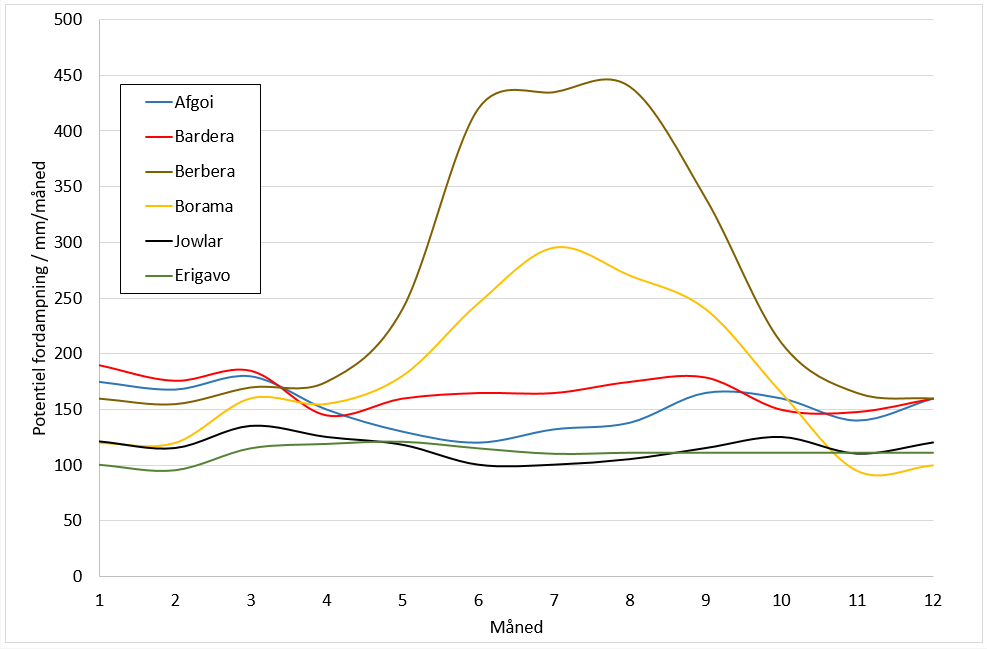 Figur A: Potentiel fordampning (PET) for 6 stationer i Somalia. (Efter Muchiri P.W. (2007), Climate of Somalia. Technical Report No W-01, FAO-SWALIM, Nairobi, Kenya. )Find de enkelte stationer på GoogleEarth, og sammenlign med nedbørsmængden for den omtrentlige placering af stationerne ved at klikke på deres placering her: http://bit.ly/2GM0rrwI hvilke perioder af året kan der ske grundvandsdannelse? Hvordan kan befolkningen få dækket deres behov for vand? Lav vandbalanceligningen for et enkelt område, og vurder hvor stor overfladeafstrømningen er. Find området i GoogleEarth, og se om der er floder i området. I nogle områder er der floder på trods af, at nedbøren er mindre end den potentielle fordampning – hvordan kan det være? Ligger der byer i området? Hvor får befolkningen deres vand fra? Gem jeres svar, så de kan indgå i besvarelsen af den overordnede problemstilling ”Hvorfor sulter de på Afrikas Horn?”HUSK: Jo bedre data – des bedre argumentation.
